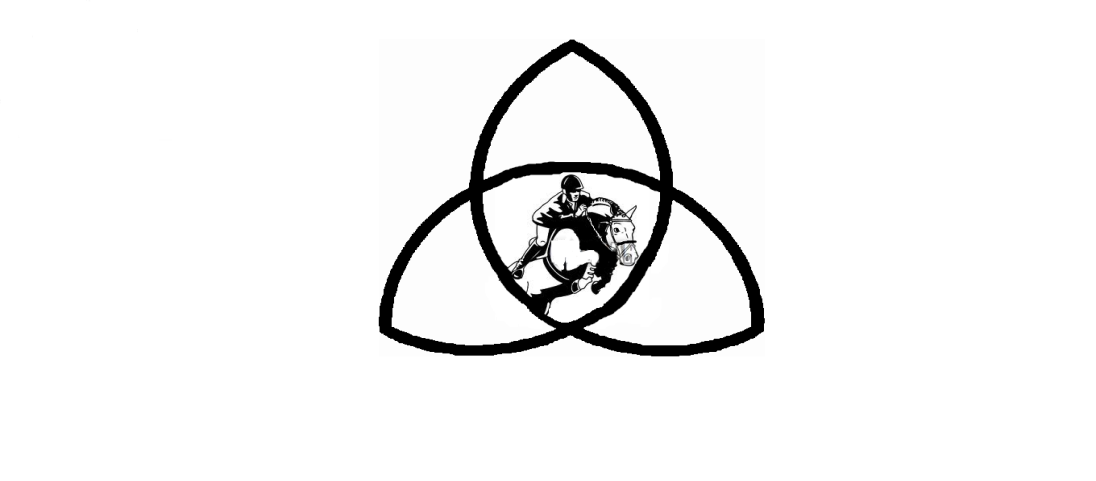 Trinity Farmof Northwest Florida3700 Aubrey Lane, Pace, Florida 32571Email: trinityfarm.nwf@gmail.comPhone: 850-995-8898Website: www.trinityfarm.nwf.comFacebook: Trinity Farm of Northwest FloridaEQUINE BOARDING AGREEMENT1. Identification of Horse. Boarder’s horse(s) to be housed by Farm (“Horse” or “Horses”):a.___________________________________________ (registered or show name)  ____________________________________________ (barn name)  ____________________________________________ (breed)  ____________________________________________ (sex)  ____________________________________________ (age and color)b.___________________________________________ (registered or show name)  _____________________________________________ (barn name)  _____________________________________________ (breed)  _____________________________________________ (sex) 	  _____________________________________________ (age and color)2. Boarder’s Contact Information.(Name) _______________________________, (Address)__________________________________,(City) _______________________, (State) _____, (Zip code) ______________________________,(Office phone) _____________________, (Cell phone) ____________________________________(Home phone) ____________________________________, (Fax) ___________________________,(E-mail) ____________________________________________________, (Sex) _____, (Age) _____  (Level of experience with horses in general)__________________________________________________________________________________________________________________________________________________________________(Level of experience with This Horse or These Horses)__________________________________________________________________________________________________________________________________________________________________3. Ownership of/Authority over Horse.a. Boarder represents and warrants that they are the owner of record of Horse, or that they have express authority of the owner of record to enter into this Agreement and to house Horse with Farm. If Boarder is not the owner of record of Horse, Boarder nonetheless agrees to be fully bound by the terms of this agreement, and liable for all sums hereunder.b. Identification of Owner of Record if Different Than Boarder. If Boarder is not the owner of record of Horse, the owner of record is:(Name) ______________________, (Street address) _______________________________________,(City) _________________________, (State) _________________________________, (zip code)_______________, (Office phone)_______________________________________ (Cell phone)_________________________, (Home phone) _____________________________, (E-mail)______________________________________________________________________4. Boarding Fee:The Board payment of __________ is due on the 1st  day of each month. Payment received after the 5th of the month will be subject to a $ 50.00 late fee, plus $ 5.00 in late fees for each additional day thereafter on which Board plus accrued late fees remain unpaid. There will be a $40.00 charge for returned checks. Payments shall first be credited to accrued late fees and returned-check charges.  All Florida laws in regards to boarding and non-payment will be enforced if payments are not made in a prompt manner.  ______  $600.00  Main Barn______  $525.00  Barn 1 (training barn/lesson barn)______  $75.00   Private Pasture______ $75.00 or more (Hard Keeper/Senior: needs extra supplements, hay, and/or Senior feed)  ______  Monthly total agreed upon by		______ initials of boarder		______ initials of farm owner                5.  Farm’s ServicesFarm agrees to provide a sanitary stall for Horse  Horse will be provided with turn-out time.  However, Farm will not guarantee any given time for turn out.Horse will be fed quality feed twice a day.  We feed perennial hay (when available) and coastal.  Farm will blanket Horse if the Boarder provides the blanket. Access to amenities: the arena, wash racks, tack room, break room, trailer parking6.  Extra Expenses to be paid by Boarder: Ace, banamine, bute, or any other type of medication – amount will be determined by the cost of the product and the amount administeredExtra care (recommended by vet, illness, or request of owner)- price will be determined by the amount of care required$100 - $200 for body clipping, depending on size of pony/horse (plus cost of sedation, if needed)$20.00 for pulling a mane (plus cost of sedation, if needed)$25.00 for clipping (ears, muzzle, legs) (plus cost of sedation, if needed)$1.00/$2.00 per mile for hauling depending on size of loadSupplements (to be provided by Boarder)Lessons/Training/Clinics Private pasture (no guarantee on amount of time or time of day)Summer CampWasher and Dryer use (for polo wraps, towels, schooling and show pads and other horse related items ONLY) See barn owner for laundry needs. WE CAN NOT WASH WINTER BLANKETSVeterinarian Wormer (every 4-6 weeks)Extra feed, hay, or a different choice of feedExtra shavings7. Horse’s Physical Condition/Special Care.Except as specified in this section, to Boarder’s knowledge, Horse is currently sound, disease-free, and in good condition, and not in need of any special care.Exceptions:________________________________________________________________________________________________________________________________________________________8. Horse’s Behavior.Boarder states that the Horse exhibits the following behavioral traits (For example, but not limited to: biting, kicking, weaving, cribbing, sucking) *All cribbers must wear a cribbing collar provided by the Boarder.____________________________________________________________________________________________________________________________________________________________________9. Hours of Visitation/Access to Horse. Boarder, their veterinarian, farrier, trainer, and designated guests shall have access to Farm and Horse on the following schedule:  Farm hours are from 8 am to 6 pm or DARK (whichever comes first), unless there are special events or circumstances which must be approved by the farm owner.10. Veterinary Care.a. Boarder agrees and understands that it is Boarder’s responsibility to provide Horse with proper veterinary care and veterinary services.  Boarder understands that if Boarder’s horse is or appears sick or injured, Farm will first try to contact Boarder. If Boarder is unavailable, or Horse has an emergency, Boarder gives Farm permission to call Boarder’s veterinarian,identified as Dr.__________________________, with _______________________________________(Clinic), at phone numbers: (Office) _____________________________________________________, (Cell) _______________________________________________________________,  and (E-mail) ________________________________________________________________________________.  b. Boarder also agrees to keep Horse current on all customary vaccinations including, but not limited to, West Nile and EWT. Worming will be required every 4-6 weeks and will be charged to the boarder. ____I authorize Trinity Farm to administer Banamine when needed and I agree to pay for the product administered.____ Only a veterinarian can administer medications, even in the case of an emergency.  I take full responsibility for my choice.ALL HORSES MUST HAVE A CURRENT NEGATIVE COGGINS AT ALL TIMES11. Farrier Care. Boarder agrees and understands that it is Boarder’s responsibility to provide Horse with proper hoof care and farrier services.______ I would like to use the Farm farrier.  My horse will be on a 4 – 6 week rotation.  I agree to reimburse the farm for all costs associated with farrier service.______ I will be responsible for the farrier services for my horse.  This includes setting up a schedule, being there when my farrier arrives, and handling all payments at the time the service is rendered. Boarder’s farrier is: (Name) ____________________________________,  (phone number ) ________________________________________ Boarder’s farrier shall have access to Farm and Horse during Hours of Visitation. If Boarder’s farrier is unavailable and Boarder’s horse is in need of farrier services, Boarder authorizes Farm to call its farrier, and said Boarder will be fully responsible for all farrier charges so incurred.12. Trainer. Boarder’s trainer, if not employed by Trinity Farm, shall have access to Farm and Horse during Hours of Visitation.  All training sessions will have to be cleared with the Farm trainer on staff to ensure that there aren’t any time conflicts.  The Farm trainer has first right to the arena at all times.  Boarder’s trainer is: (Name) ___________________________________, atphone numbers: (Cell) ________________________________, (Home) ________________________, and (E-mail) _______________________________________________________________________.13. Prohibited Activities. (SEE LIST OF BARN RULES FOR A FULL LIST OF PROHIBITED ACTIVITIES)Neither Boarder nor their guests or agents shall feed, turn-out, walk, work, ride, saddle, injure, whip, harass, or otherwise use or interact with any other horse at Farm without permission of Farm or that horse’s owner.WITH THIS BOARDING AGREEMENT AND LIST OF BARN RULES, YOU HAVE ALSO RECEIVED A LIABILITY RELEASE AGREEMENT.  PLEASE MAKE SURE THAT YOU HAVE READ, SIGNED, INITIALED, AND FULLY UNDERSTAND THE LIABILITY RELEASE AGREEMENT. YOU MUST FILL OUT BOTH THE LIABILITY RELEASE AGREEMENT AND THE BOARDING AGREEMENT COMPLETELY AND RETURN IT TO THE BARN MANAGER. (You will receive copies.)Every person that enters Trinity Farm with you, MUST have a liability release form completed and signed. _____ I HAVE RECEIVED, READ, UNDERSTAND, AND COMPLETED MY BOARDERS AGREEMENT. ______ I HAVE RECEIVED, READ, AND UNDERSTAND THE BARN RULES.  ______ I HAVE RECEIVED, READ, UNDERSTAND, AND COMPLETED MY LIABILITY RELEASE AGREEMENT.  I HAVE ALSO REQUESTED ADDITIONAL LIABILITY AGREEMENTS FOR ANYONE I PLAN TO BRING ONTO THE PROPERTY WHETHER THEY RIDE OR NOT.  I ALSO ACKNOWLEDGE AND COMPREHEND THAT ONLY PEOPLE WHO HAVE SIGNED AND RETURNED THIS LIABILITY AGREEMENT ARE ALLOWED ON THIS FARM.  IF FOR ANY REASON I BRING SOMEONE ON THIS PROPERTY WITHOUT A COMPLETED LIABILITY AGREEMENT, THEN I AM LIABLE FOR MY ACTIONS.____  I HAVE INCLUDED A COPY OF MY HORSE’S COGGINS AND PROOF OF VACCINATIONS.  BOARDER:Signature: _____________________________________________________________Print Name: ________________________________Date:_________________________Signature of Parent/Spouse: _____________________________________Date: _________________Signature of Parent: _____________________________________Date:_______________________